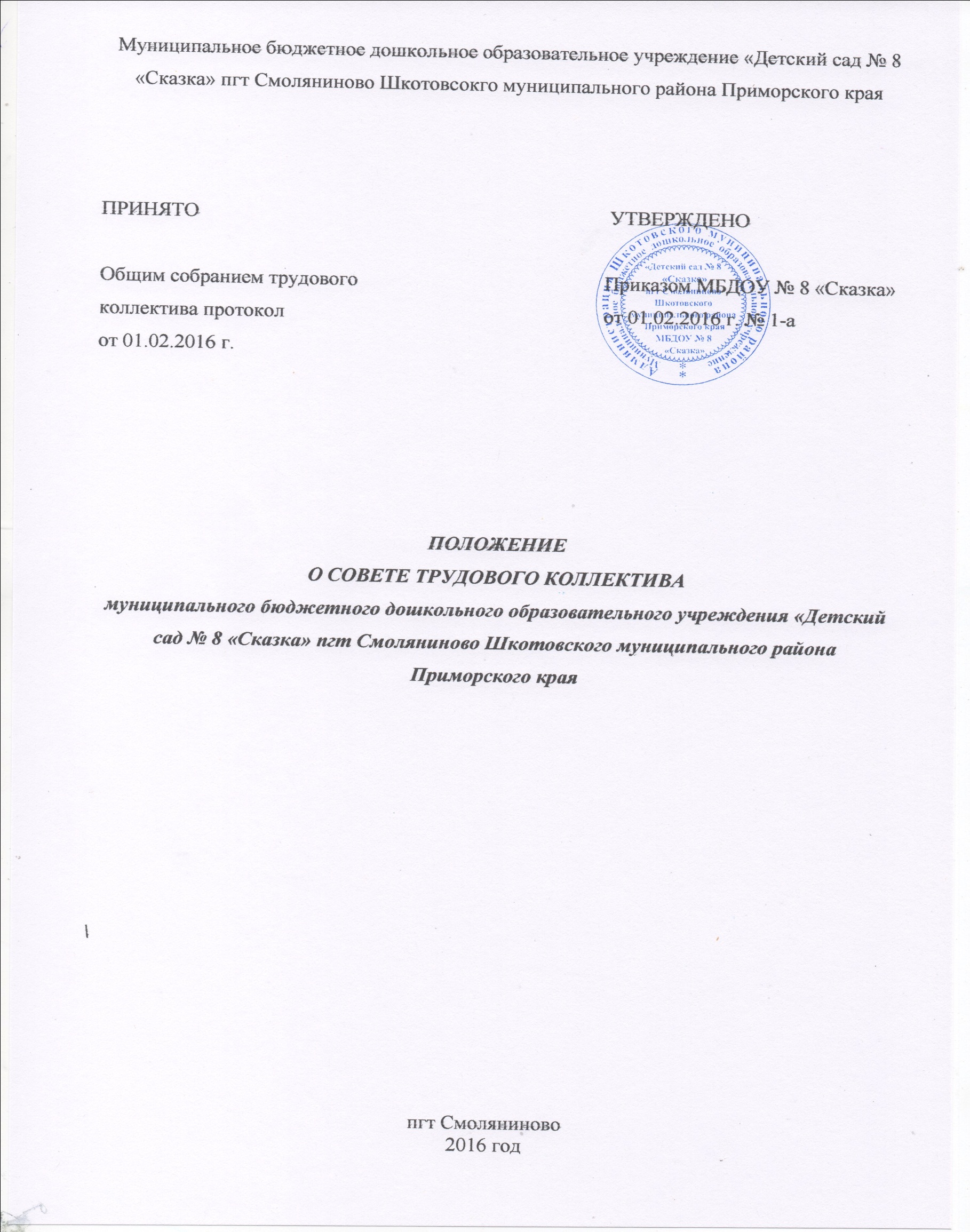 1. Общие положения1.1. Настоящее Положение о Совете трудового коллектива  разработано для муниципального бюджетного дошкольного образовательного учреждения «Детский сад № 8 «Сказка» пгт Смоляниново Шкотовского муниципального района Приморского края: в соответствии с Законом РФ «Об образовании», Уставом МБДОУ.1.2. Совет трудового коллектива муниципального бюджетного дошкольного образовательного учреждения «Детский сад № 8 «Сказка» пгт Смоляниново Шкотовсого муниципального района (далее по тексту – Совет) является коллегиальным органом управление МБДОУ. 1.3. Совет трудового коллектива МБОУ представляет полномочия всех сотрудников МБДОУ.1.4. Совет МБДОУ возглавляется председателем Совета.1.5. Решения Совета МБДОУ, принятые в пределах его полномочий и в соответствии с законодательством, обязательны для исполнения администрацией, всеми членами коллектива.1.6. Изменения и дополнения в настоящее положение вносятся Советом МБДОУ и принимаются на его заседании. 1.7. Заседание Совета проводится для оказания содействия и организации уставной деятельности МБДОУ, его функционирования, совершенствования и развития.1.8. Срок данного положения не ограничен. Положение действует до принятия нового.
2. Основные задачи2.1. Совет МБДОУ содействует осуществлению управленческих начал, развитию инициативы трудового коллектива.2.2. Совет МБДОУ реализует право на самостоятельность Учреждения в решении вопросов, способствующих оптимальной организации образовательного процесса и финансово-хозяйственной деятельности.2.3. Совет МБДОУ содействует расширению коллегиальных, демократических форм управления и воплощения в жизнь государственно-общественных принципов
3. Функции Совета МБДОУ3.1. Совет МБДОУ:— рассматривает, обсуждает и рекомендует к утверждению программу развития Учреждения;— рассматривает, обсуждает и рекомендует к утверждению проект годового плана Учреждения;— вносит изменения и дополнения в Устав Учреждения, другие локальные акты;— рассматривает вопросы охраны и безопасности условии труда работников, охраны жизни и здоровья воспитанников Учреждения;— вносит предложения Учредителю по улучшению финансово-хозяйственной деятельности Учреждения;—  вносит предложения о определении  размеров доплат, надбавок, премий и других выплат стимулирующего характера в пределах имеющихся в Учреждении средств из фонда оплаты труда;— определяет порядок и условия предоставления социальных гарантий и льгот в пределах компетенции Учреждения;— вносит предложения в Договор о взаимоотношениях между Учредителем и Учреждением;— заслушивает отчеты заведующего Учреждением о расходовании бюджетных и внебюджетных средств;— заслушивает отчеты о работе заведующего,  заместителя заведующего по АХЧ, старшего воспитателя, председателя Совета педагогов и других работников, вносит на рассмотрение администрации предложения по совершенствованию ее работы;— знакомится с итоговыми документами по проверке государственными и муниципальными органами деятельности Учреждения и заслушивает администрацию о выполнении мероприятий по устранению недостатков в работе;— при необходимости рассматривает и обсуждает вопросы работы с родителями (законными представителями) воспитанников, решения Родительского комитета и Родительского собрания Учреждения;— в рамках действующего законодательства принимает необходимые меры, ограждающие педагогических и других работников, администрацию от необоснованного вмешательства в их профессиональную деятельность, ограничения самостоятельности Учреждения, его самоуправляемости. Выходит с предложениями по этим вопросам в общественные организации, государственные и муниципальные органы управления образованием, органы прокуратуры, общественные объединения.4. Права Совета МБДОУ4.1. Совет МДОУ имеет право:— участвовать в управлении Учреждением;— выходить с предложениями и заявлениями на Учредителя, в органы муниципальной и государственной власти, в общественные организации.4.2. Каждый член Совета МБДОУ имеет право:— потребовать обсуждения Советом любого вопроса, касающегося деятельности Учреждения, если его предложение поддержит не менее одной трети членов собрания;— при несогласии с решением Совета высказать свое мотивированное мнение, которое должно быть занесено в протокол.5. Организация управления Советом МБДОУ5.1. В состав Совета МБДОУ входят все работники Учреждения.5.2. На заседание Совета МБДОУ могут быть приглашены представители Учредителя, общественных организаций, органов муниципального и государственного управления. Лица, приглашенные на собрание, пользуются правом совещательного голоса, могут вносить предложения и заявления, участвовать в обсуждении вопросов, находящихся в их компетенции.5.3. Для ведения Совета МБДОУ из его состава открытым голосованием избирается председатель и секретарь сроком на один календарный год, которые выбирают свои обязанности на общественных началах.5.4. Председатель Совета МБДОУ:— организует деятельность Совета;— информирует членов Совета о предстоящем заседании;— организует подготовку и проведение заседания;— определяет повестку дня;— контролирует выполнение решений.5.5. Совет МБДОУ собирается не реже 2 раз в календарный год.5.6. Совет ДОУ считается правомочным, если на нем присутствует не менее 50 % его состава.5.7. Решение Совета МБДОУ принимается открытым голосованием.5.8. Решение Совета МБДОУ считается принятым, если за него проголосовало не менее 51 % присутствующих5.9. Решение Совета МБДОУ обязательно для исполнения всеми членами трудового коллектива Учреждения.6.  Взаимосвязь с другими органами самоуправления6.1. Совет МБДОУ организует взаимодействие с другими органами самоуправления Учреждения — Советом педагогов, Родительским комитетом:— через участие представителей Совета МБДОУ в заседаниях педагогического совета, Родительского комитета Учреждения;— представление на ознакомление Совету педагогов и Родительскому комитету Учреждения материалов, готовящихся к обсуждению и принятию на заседании Совета МБДОУ;— внесение предложений и дополнений по вопросам, рассматриваемым на заседаниях Совета педагогов и Родительского комитета Учреждения.7. Ответственность Совета МБДОУ7.1. Совет МБДОУ несет ответственность:— за выполнение, выполнение не в полном объеме или невыполнение закрепленных за ним задач и функций;— за соответствие принимаемых решений законодательству РФ, нормативно-правовым актам.8. Делопроизводство Совета МБДОУ8.1. Заседания Совета МБДОУ оформляются протоколом.8.2. В книге протоколов фиксируются:— дата проведения;— количественное присутствие (отсутствие) членов Совета;— приглашенные (Ф.И.О., должность);— повестка дня;— ход обсуждения вопросов;— предложения, рекомендации и замечания членов трудового коллектива и приглашенных лиц;— решение.8.3. Протоколы подписываются председателем и секретарем Совета МБДОУ.8.4. Нумерация протоколов ведется от начала учебного года.8.5. Книга протоколов Совета МБДОУ нумеруется постранично, прошнуровывается, скрепляется подписью заведующего и печатью Учреждения.8.6. Книга протоколов Совета МБДОУ хранится в делах Учреждения (постоянно) и передается по акту (при смене руководителя, передаче в архив).